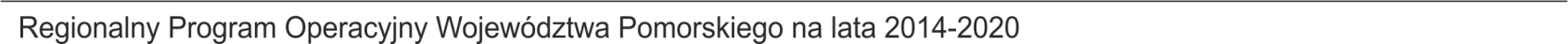 Nazwa szkoły:Nazwa szkoły:Nazwa szkoły:Nazwa szkoły:Nazwa szkoły:Nazwa szkoły:Nazwa szkoły:Nazwa szkoły:Lp.ImięNazwiskoTelefon kontaktowyAdres e-mailNazwa zawoduKlasaProponowany okres realizacji praktyki/stażu